עזר לצבי ינאי המלך, ערבות לנשים, רובא דמנקרא
גדול מרבן שמו, נחמנו בברכת המזוןינאי המלךברכות מח.חשק שלמה ברכות מח.קידושין סו:סנהדרין כ:ספר הקבלה לראב"ד פרק ב שיטה 49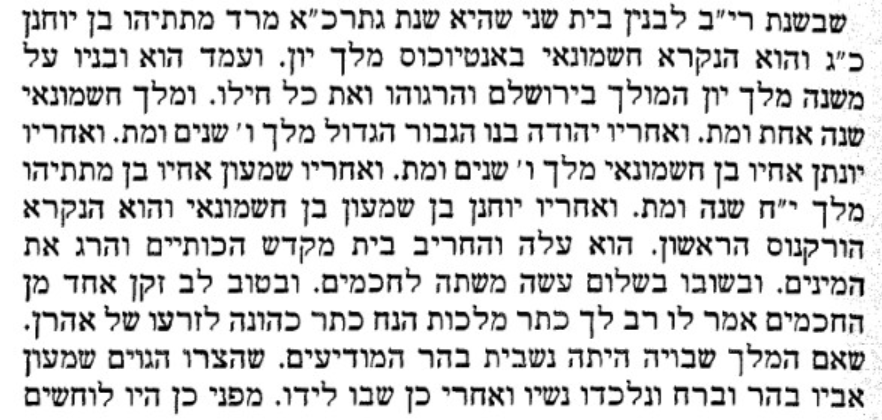 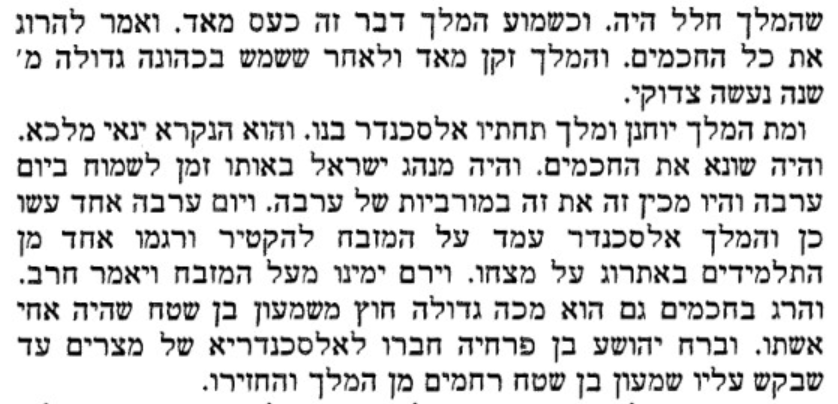 רובא דמינכרא גבי מלקותמנחת חינוך עח:גג) וכמה אנשים צריכים כו'. באמת מחמת טעם זה דצריכים שנים יותר בדיני נפשות היה סגי בפחות מכ"ג אך גזה"כ הוא ושפטו העדה כו' עיין ריש פ"ק דסנהדרין ולעיל כתבתי דלכאורה כיון דמבואר בש"ס דמלקות במקום מית' עומדת וכ"כ ר"מ פי"א דכל הדברים שבדיני נפשות נוהג גם במלקות חוץ מג' דיינים אם כן למה ידונו על פי הרוב לחיוב כיון דליכא אלא אחד יותר ולמה לא ישווה מלקות לדיני נפשות לזה. אך באמת כיון דגזה"כ דמלקות בג' א"כ ב' לגבי א' הוה ליה רובא דמינכר יותר מב' בד"נ בשלמא בד"נ דגזה"כ דצ"ל כ"ג ובא' המכריע אין רוב גמור אינו מכריע לחוב וגם שנים יתירים אין רוב גמור אך גזרת הכתוב דעפ"י ב' מכריעין לחוב אבל במקום דסגי בג' כיון דשנים הוו שני חלקים לגבי הא' הוה ליה רובא דמינכר ועיין סברא כזו בתר"י פג"ש דג' שאכלו ושנים אכלו פת וא' ירק מצטרף דהוי רוב דמינכר וששה אכלו פת וד' אכלו ירק אף דהוי שנים יותר כיון דל"ה ב' חלקים יותר ל"ה רוב גמור וה"נ. ובדיני נפשות גזה"כ דשנים יותר הולכין לחוב ובדיני מלקות דגה"כ דסגי בג' שנים לחוב הוי רוב דמינכר: שיעור גרוגרתשולחן ערוך אורח חיים קצז:אשנים שאכלו כאחד וגמרו, (א) ובא שלישי, <א> כל היכא דאי מייתי להו א) מידי * (ב) א א] מצו למיכל מיניה, * (ג) מצטרף בהדייהו; (ד) וחייבים ליתן לו לאכול כדי שיצטרף עמהם א') והוא שבא עד שלא אמרו: הב לן ונבריך, * אבל אם אמרו: הב לן ונבריך ב] ואחר כך ב בא השלישי, * (ה) א'] אינו מצטרף * [א] עמהםביאור הגר׳׳א אורח חיים קצז:אכזית כו'. מרדכי ונראה שלמד ממש"ש ט' שאכלו כו' דמ' שאינו חלוק מהן אלא במין שהוא אוכל ירק אבל בשיעורין שוין אבל צ"ע דהא אמרינן שם גרוגרת אחת והוא פחות מכזית כמ"ש בר"פ י' דשבת וג"כ אמרו עלה של ירק:שולחן ערוך אורח חיים שסח:גכמה הוא שיעור העירוב בתחלתו, ב) ה'] בזמן שהם שמונה עשרה או פחות שיעורו כגרוגרות לכל א'; (י) ואם הם יותר משמונה עשרה, אפילו הם אלף או יותר, שיעורו ו'] מזון שתי סעודות, שהם שמונ' עשרה גרוגרות, (יא) ב ג') שהם כששה ביצים, (יב) וי"א שהם כשמנה ביצים. תלמוד בבלי – גדול מרבן שמותוספתא עדויות ג:דמי שיש לו תלמידים ותלמידיו קוראין אותו רבי נשתכחו תלמידיו קוראין אותו רבן נשתכחו אילו ואילו קוראין אותו בשמו:תלמוד בבלי – גופא, אמר מררש"י סוכה יד. ד"ה משום הכי מטמא ר' יוסידקסבר מעשה זוטא לא בטלה תורת ידות מינייהו, שאלתי את מורי: מגופה דמשנה דמייתי אגב גררא בשמעתין, מי שייך למיתני גופא כדגרסינן במימרות האמוראים ואמר לי רבי: משום דהך משנה מן הטהרות, שאין מהם שום גמרא בעולם, ולא מפורשת כשאר המשניות - לפיכך נוהג התלמוד לומר גופא כדי לפרש.יד מלאכי כללי התלמוד כלל עג   אמר מר, מצינו על דברי אמורא, ע"ז ריש פרק ר' ישמעאל [דף] נ' א' ואפשר לדחות דמשום דהא רבי יוחנן קאמר עליה אמר מר משום דר' יוחנן תנא הוא מיהו מוהרי"ק ז"ל מצא על דברי רב הונא והוא חידוש שלא מצינו ברב הונא שיאמרו עליו תנא הוא כמ"ש על רב ור' יוחנן כ"כ מוהר"ש אלגאזי ז"ל בספר הליכות אלי כלל פ"ג.  ואני המך מצאתי עוד בפרק קמא דר"ה [דף] כ' ב' דקאמר אמר מר על מימרא דר' זירא וכן בסוף פ"ק דיומא [דף] כ"א סוף ע"ב קאמר הכי על מימרא דרב יצחק בר אבדימי גם בפרק כסוי הדם [דף] פ"ה ב' קאמר אמר מר על מימרא דר' אבא ע"ש, עיין בתחלת אות הריש שהוכחתי בראיות נכונות נגד מה שכתב כאן פעם ושתים דר' יוחנן תנא הוא ופליג דליתא מלבד שהפך מזה כתב איהו גופיה ביבין שמועה דף ח"י ב' ע"ש:    